Catherine 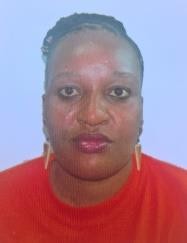 Email: Catherine-395367@gulfjobseeker.com DUBAI, U. A. EOFFFICE GIRL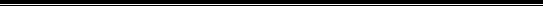 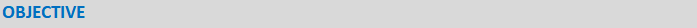 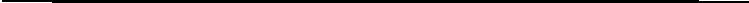 Seeking for an Office Girl job in a corporate office where I can utilize my administrative skills and adapt new abilities. I have gained quality experience over the years of working in the office environment, and I believe I will be a great asset to your organization.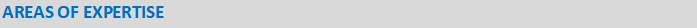 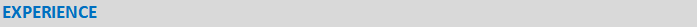 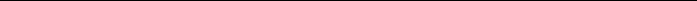 Position	: Office GirlCompany	: Group of office in Nairobi- KenyaDuration	: 2014 - 2017Position	: Office AssistantCompany	: Kenya Tourism Board, Nairobi- KenyaDuration	: 2018 till dateDUTIES:Disseminating details through phone, fax, and email.Organizing and keeping the files.Making and serving coffee to office workers.Welcoming, greeting and directing the office visitors.Collecting and distributing documents.Helping the staff with any other task which may ariseUpdating the schedules and calendars.Dealing with the inquiries from the visitors where appropriatelyTraining new staff members about office assistant job.Cooperating with work force to perform work well.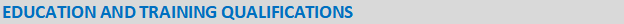  High School Certificate – Lema Girls High School, Machakos - Kenya Graduate Diploma – Nairobi Aviation College, Nairobi - Kenya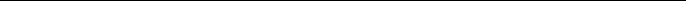 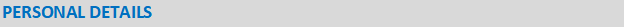 Date of Birth: 25th/November/1985 Citizenship : KenyaGender	: Female Marital Status	: Single Language	: EnglishVisa Status : Visit Visa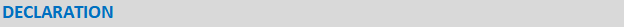 I hereby declare that the above information is true to the best of my knowledge and belief and nothing has been concealed or distorted.Strong work ethicsDetail orientedDedicated toexcellenceOrganizational skillsBasic Knowledge of operating office equipmentQuick learnerOutstanding interpersonal skillsGood team player